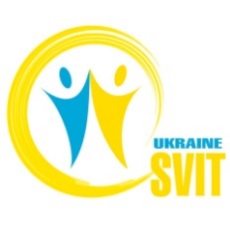  “Change for Media - Presenting the future - Youth Exchange”17-26 August, 2018, HungaryApplication FormАнкети і будь-які питання надcилати за адресою:  projects@svit-ukraine.org Дедлайн подання заявок – 10 липня (група може бути сформована раніше, отже поспішайте, друзі :-)First NameLast NameMale\FemaleInternational Passport Number.
Biometric or no?Date of BirthPlace of Study (Work)Home addressE-mailTelephoneFacebook accountWhy do you want to take part in the project? (2-3 sentences)How well do you understand and speak English?Have you ever been a volunteer or took part in international projects? If yes – describe your experiences 